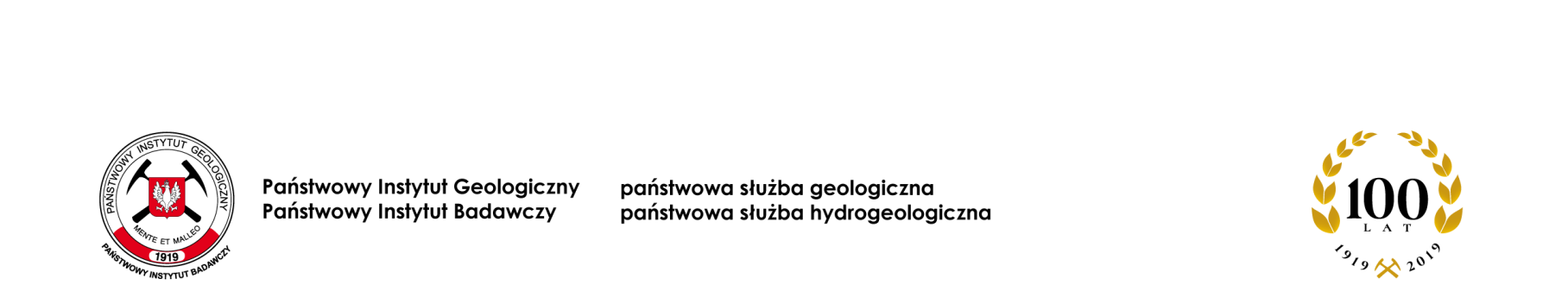 FORMULARZ CENOWY – AKTAULNY na dzień 14.01.2020 r.Składając w imieniu ......................................................................... ofertę w Państwowym Instytucie Geologicznym – Państwowym Instytucie Badawczym w Warszawie przy ul. Rakowieckiej 4 na Kompleksową organizację konferencji pt. Współczesne problemy Geologii Inżynierskiej (WPGI 2020)  oferujemy realizację przedmiotu zamówienia zgodnie z podanymi niżej cenami: Tabela nr 1:Tabela nr 2:*Cena oferty brutto określona w tabeli powyżej, nie stanowi wartości wynagrodzenia brutto Wykonawcy, lecz służy porównaniu ofert złożonych w postępowaniu i dokonaniu przez Zamawiającego wyboru najkorzystniejszej oferty.***Cena jednostkowa określona przez Wykonawcę w tabeli powyżej zostanie ustalona na okres ważności umowy i nie będzie podlegała zmianom.Tabela nr 3:* Maksymalnie 200 osób min. 150 osób**Cena oferty brutto określona w tabeli powyżej, nie stanowi wartości wynagrodzenia brutto Wykonawcy, lecz służy porównaniu ofert złożonych w postępowaniu i dokonaniu przez Zamawiającego wyboru najkorzystniejszej oferty.***Cena jednostkowa określona przez Wykonawcę w tabeli powyżej  zostanie ustalona na okres ważności umowy i nie będzie podlegała zmianom.(słownie złotych: ……………………………………...……….. …/100)Sale i pomieszczeniaWartość 
netto złWartość 
netto złStawka 
podatku VAT złWartość 
brutto złWynajem pomieszczeń niezbędnych do realizacji zamówienia wraz z obsługą i wyposażeniemWynajem pomieszczeń niezbędnych do realizacji zamówienia wraz z obsługą i wyposażeniemParkingParkingSUMA złUsługa gastronomiczna Ilość***Cena 
jednostkowa
netto zł***Cena 
jednostkowa
netto złWartość netto złStawka 
podatku VAT złWartość 
brutto zł12334= (2*3)56* =(4+5)całodzienna przerwa kawowa250cena za 1 dzień /1 osprzerwa kawowa250cena za 1 przerwę kawową /1 oslunch – mięsny i bezmięsny250cena za 1 lunch/1 os.uroczysta kolacja 250cena za 1osoprawa muzyczna w godzinach 20.00-4.001cena za usługęsuchy prowiant 100cena za 1 pakietkolacja w dniach 24.11, 26.11250cena za 1 pakietSUMA złSUMA złNocleg ze śniadaniem***Cena jednostkowa/doba hotelowa netto zł:Ilość noclegów*:Wartość netto złWartość podatku VAT zł:Wartość brutto zł**:1234 = (2 x 3)56=(4+5)1 nocleg w pokoju 1-osobowym901 nocleg w pokoju 2-osobowym110SUMA zł:SUMA zł:SUMA zł:SUMA zł:SUMA zł:SUMA BRUTTO zł (Tabela 1 + Tabela 2+ Tabela 3):Lp.Nazwisko i imię osoby (osób) uprawnionej(ych) do reprezentowania Wykonawcy lub posiadającej (ych) pełnomocnictwoPodpis(y) osoby(osób) uprawnionej(ych)Miejscowość i data